Кандидат в депутаты Кореличского районногоСовета депутатов 29-го созывапо Кореличскому избирательному округу № 6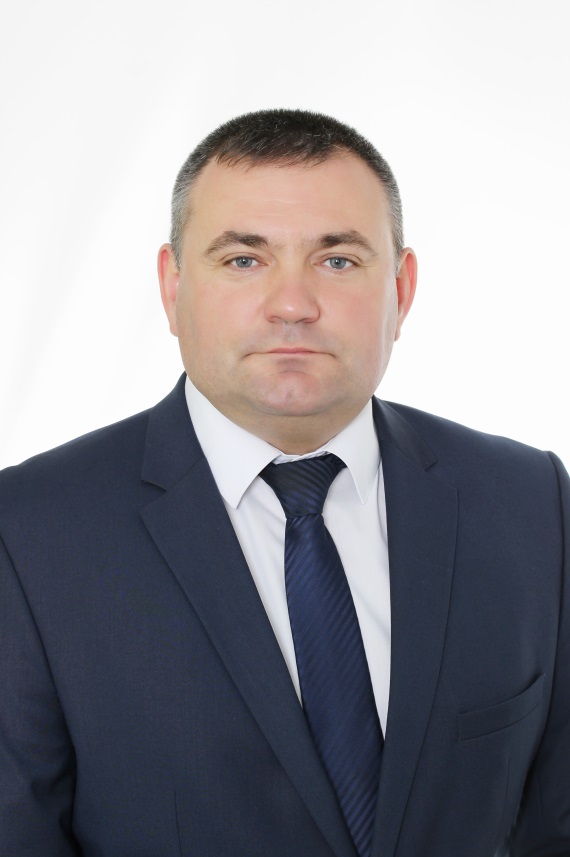 ТрибутьСергейЕвгеньевич	Родился 9 октября 1978 года в г.п. Кореличи Гродненской области. Образование высшее. В 2001 году окончил Белорусский институт правоведения по специальности правоведение, в 2014 году – Академию управления при Президента Республики Беларусь по специальности управление персоналом.	С.Е.Трибуть трудовую деятельность начал мастером ремонтной мастерской в открытом акционерном обществе «Кореличское районное предприятие по производственно-техническому обслуживанию». С 2000 года по 2002 год работал в республиканском сельскохозяйственном унитарном предприятии «Племзавод Кореличи» юрисконсультом, инспектором отдела кадров. С 2002 года по 2003 год – главный специалист по правовой работе Кореличского районного исполнительного комитета. С 2003 года по 2004 год проходил службу в Вооруженных Силах Республики Беларусь. Затем работал в Кореличском районном исполнительном комитете главным специалистом по правовой работе, главным специалистом отдела документационного и правового обеспечения, работы с населением управления делами райисполкома. С февраля 2010 года по настоящее время работает управляющим делами – начальником управления делами  Кореличского районного исполнительного комитета. Проживает в г.п. Кореличи, женат, имеет двоих детей, беспартийный. Уважаемые избиратели!Никто кроме нас, не сделает нашу жизнь лучше!Давайте вместе решим существующие вопросы и социально-бытовые проблемы нашего округа.Мои приоритеты на депутатский срок - это создание комфортныхусловий для проживания и работы на территории округа.В случае моего избрания обещаю:- отстаивать интересы жителей округа на районном уровне;- оказывать адресную помощь гражданам нашего округа, попавшим в сложную жизненную ситуацию;- способствовать укреплению ценностей семьи, здорового образа жизни;- оказывать содействие устойчивому росту качества жизни населения.Прошу вашей поддержки и обещаю самоотверженно работать на благо нашего общего дома!С уважением, Ваш кандидат в депутаты Сергей Трибуть!